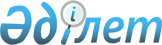 О внесении изменений в решение маслихата района Бәйтерек от 21 декабря 2023 года № 10-13 "О бюджете Макаровского сельского округа района Бәйтерек на 2024-2026 годы"Решение маслихата района Бәйтерек Западно-Казахстанской области от 5 марта 2024 года № 12-13
      Маслихат района Бәйтерек РЕШИЛ:
      1. Внести в решение маслихата района Бәйтерек от 21 декабря 2023 года № 10-13 "О бюджете Макаровского сельского округа района Бәйтерек на 2024-2026 годы" следующие изменения:
      пункт 1 изложить в следующей редакции:
      "1. Утвердить бюджет Макаровского сельского округа на 2024-2026 годы согласно приложениям 1, 2 и 3 соответственно, в том числе на 2024 год в следующих объемах:
      1) доходы – 42 913 тысяч тенге:
      налоговые поступления – 7 132 тысячи тенге;
      неналоговые поступления – 0 тенге;
      поступления от продажи основного капитала – 0 тенге;
      поступления трансфертов – 35 781 тысяча тенге;
      2) затраты – 47 210 тысяч тенге;
      3) чистое бюджетное кредитование – 0 тенге:
      бюджетные кредиты – 0 тенге;
      погашение бюджетных кредитов – 0 тенге;
      4) сальдо по операциям с финансовыми активами – 0 тенге:
      приобретение финансовых активов – 0 тенге;
      поступления от продажи финансовых активов государства – 0 тенге;
      5) дефицит (профицит) бюджета – - 4 297 тысяч тенге;
      6) финансирование дефицита (использование профицита) бюджета –  4 297 тысяч тенге:
      поступления займов – 0 тенге;
      погашение займов – 0 тенге;
      используемые остатки бюджетных средств – 4 297 тысяч тенге.";
      приложение 1 к указанному решению изложить в новой редакции согласно приложению к настоящему решению.
      2. Настоящее решение вводится в действие с 1 января 2024 года. Бюджет Макаровского сельского округа на 2024 год
      тысяч тенге
					© 2012. РГП на ПХВ «Институт законодательства и правовой информации Республики Казахстан» Министерства юстиции Республики Казахстан
				
      Председатель маслихата

Н. Хайруллин
Приложение к решению
маслихата района Бәйтерек
от 5 марта 2024 года № 12-13Приложение 1 к решению
маслихата района Бәйтерек
от 21 декабря 2023 года № 10-13
Категория
Категория
Категория
Категория
Категория
Категория
Сумма
Класс
Класс
Класс
Класс
Класс
Сумма
Подкласс
Подкласс
Подкласс
Подкласс
Сумма
Специфика
Специфика
Специфика
Сумма
Наименование
Сумма
1) Доходы
42 913
1
Налоговые поступления
7 132
01
Подоходный налог
2 200
2
Индивидуальный подоходный налог
2 200
04
Hалоги на собственность
4 305
1
Hалоги на имущество
166
3
Земельный налог
358
4
Hалог на транспортные средства
2 631
5
Единый земельный налог
1 150
05
Внутренние налоги на товары, работы и услуги
608
3
Поступления за использование природных и других ресурсов
608
4
Сборы за ведение предпринимательской и профессиональной деятельности
19
2
Неналоговые поступления
0
01
Доходы от государственной собственности
0
5
Доходы от аренды имущества, находящегося в государственной собственности
0
3
Поступления от продажи основного капитала
0
4
Поступления трансфертов
35 781
02
Трансферты из вышестоящих органов государственного управления
35 781
3
Трансферты из районного (города областного значения) бюджета
35 781
Функциональная группа
Функциональная группа
Функциональная группа
Функциональная группа
Функциональная группа
Функциональная группа
Сумма
Функциональная подгруппа
Функциональная подгруппа
Функциональная подгруппа
Функциональная подгруппа
Функциональная подгруппа
Сумма
Администратор бюджетных программ
Администратор бюджетных программ
Администратор бюджетных программ
Администратор бюджетных программ
Сумма
Программа
Программа
Программа
Сумма
Подпрограмма
Подпрограмма
Сумма
Наименование
Сумма
2) Затраты
47 210 
01
Государственные услуги общего характера
34 500 
1
Представительные, исполнительные и другие органы, выполняющие общие функции государственного управления
34 500 
124
Аппарат акима города районного значения, села, поселка, сельского округа
34 500 
001
Услуги по обеспечению деятельности акима города районного значения, села, поселка, сельского округа
34 500 
07
Жилищно-коммунальное хозяйство
8 533
3
Благоустройство населенных пунктов
8 533
124
Аппарат акима города районного значения, села, поселка, сельского округа
8 533
008
Освещение улиц в населенных пунктах
2 936
009
Обеспечение санитарии населенных пунктов
0
011
Благоустройство и озеленение населенных пунктов
5 597
12
Транспорт и коммуникации
4 177
1
Автомобильный транспорт
4 177
124
Аппарат акима города районного значения, села, поселка, сельского округа
4 177
013
Обеспечение функционирования автомобильных дорог в городах районного значения, селах, поселках, сельских округах
4 177
3) Чистое бюджетное кредитование
0
Бюджетные кредиты
0
Категория 
Категория 
Категория 
Категория 
Категория 
Категория 
Сумма
Класс 
Класс 
Класс 
Класс 
Класс 
Сумма
Подкласс
Подкласс
Подкласс
Подкласс
Сумма
Специфика
Специфика
Специфика
Сумма
Наименование
Сумма
5
Погашение бюджетных кредитов 
0
01
Погашение бюджетных кредитов
0
1
Погашение бюджетных кредитов, выданных из государственного бюджета
0
Функциональная группа
Функциональная группа
Функциональная группа
Функциональная группа
Функциональная группа
Функциональная группа
Сумма
Функциональная подгруппа
Функциональная подгруппа
Функциональная подгруппа
Функциональная подгруппа
Функциональная подгруппа
Сумма
Администратор бюджетных программ
Администратор бюджетных программ
Администратор бюджетных программ
Администратор бюджетных программ
Сумма
Программа
Программа
Программа
Сумма
 Подпрограмма
 Подпрограмма
Сумма
Наименование
Сумма
4) Сальдо по операциям с финансовыми активами
0
Приобретение финансовых активов
0
Категория 
Категория 
Категория 
Категория 
Категория 
Категория 
Сумма
Класс
Класс
Класс
Класс
Класс
Сумма
Подкласс
Подкласс
Подкласс
Подкласс
Сумма
Специфика
Специфика
Специфика
Сумма
Наименование
Сумма
6
Поступления от продажи финансовых активов государства
0
01
Поступления от продажи финансовых активов государства
0
1
Поступление от продажи финансовых активов внутри страны
0
5) Дефицит (профицит) бюджета
- 4 297
6) Финансирование дефицита (использование профицита) бюджета
4 297
7
Поступление займов
0
01
Внутренние государственные займы
0
2
Договоры займа
0
Функциональная группа
Функциональная группа
Функциональная группа
Функциональная группа
Функциональная группа
Функциональная группа
Сумма
Функциональная подгруппа
Функциональная подгруппа
Функциональная подгруппа
Функциональная подгруппа
Функциональная подгруппа
Сумма
Администратор бюджетных программ
Администратор бюджетных программ
Администратор бюджетных программ
Администратор бюджетных программ
Сумма
Программа
Программа
Программа
Программа
Сумма
Подпрограмма
Подпрограмма
Подпрограмма
Сумма
Наименование
Сумма
16
Погашение займов 
0
Категория
Категория
Категория
Категория
Категория
Категория
Сумма
Класс
Класс
Класс
Класс
Класс
Сумма
Подкласс
Подкласс
Подкласс
Подкласс
Сумма
Специфика
Специфика
Специфика
Сумма
Наименование 
Сумма
8
Используемые остатки бюджетных средств
4 297
01
Остатки бюджетных средств
4 297
1
Свободные остатки бюджетных средств
4 297